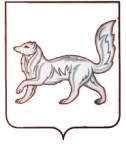 РОССИЙСКАЯ ФЕДЕРАЦИЯТУРУХАНСКИЙ РАЙОННЫЙ СОВЕТ ДЕПУТАТОВКРАСНОЯРСКОГО КРАЯРЕШЕНИЕО внесении изменений в решение Туруханского районного Совета депутатов от 09.12.2000 № 145-17 «О Почетном гражданине Туруханского района»В целях актуализации нормативных правовых актов, руководствуясь статьями 32, 41 Устава муниципального образования Туруханский район, Туруханский районный Совет депутатов РЕШИЛ:1. Внести изменения в решение Туруханского районного Совета депутатов от 09.12.2000 № 145-17 «О Почетном гражданине Туруханского района» (далее – решение):1.1. Приложение № 2 к решению изложить в новой редакции согласно приложению к настоящему решению.2. Контроль за исполнением настоящего решения возложить на постоянную комиссию Туруханского районного Совета депутатов по местному самоуправлению, законности и правопорядку.3. Настоящее решение вступает в силу со дня его принятия и подлежит официальному опубликованию в общественно-политической газете Туруханского района «Маяк Севера».Председатель						ГлаваТуруханского районного				Туруханского районаСовета депутатов__________________ 					__________________Ю.М.	Тагиров						О.И. ШереметьевСостав комиссиипо присвоению почётного звания «Почётный гражданин Туруханского района»Кожевников                            -  первый заместитель Главы ТуруханскогоЕвгений Георгиевич                  района, председатель комиссии;Каминская Наталья Владимировна        -    заместитель Главы Туруханского района,					     заместитель председателя комиссии;Мирощникова                       -    документовед II категории общего отдела Ольга Владимировна                 администрации Туруханского района, 					     секретарь комиссии;Члены комиссии:Махенко				-    депутат Туруханского районного Совета; Николай Николаевич                 Машихина Вера Анатольевна                 -   депутат Туруханского районного Совета; КочкарёвПавел Владимирович            -  депутат Туруханского районного Совета;Самойлова Валентина Дмитриевна 	-   депутат Туруханского районного Совета;ТокуреевВиталий Фёдорович               - депутат Туруханского районного Совета   20.04.2018         с. Туруханск                    № 16-291Приложениек решению Туруханскогорайонного Совета депутатовот 20.04.2018 № 16-291